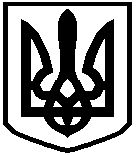 КИДАНІВСЬКА СІЛЬСЬКА  РАДА БОГУСЛАВСЬКОГО РАЙОНУ    КИЇВСЬКОЇ ОБЛАСТІ                             ( одинадцята   сесія  сьомого  скликання)                                                                                                                                                                                                                                                                                                                                                                                                                                                                                                                                                                                                                                                 Р І Ш Е Н Н ЯПро   внесення змін до рішення сесії Киданівської сільської ради від16.06.2016 р №52-06-УІІ « Про встановлення ставок  єдиного податку для всих видів діяльності на 2017 рік.»Розглянувши лист Богуславського відділення Білоцерківської ОДПІ , у зв’язку з внесенням Законами України від 20.12.2016р №1791-УІІІ та від 21.12.2016 р  №1797- УІІІ  змін до Податкового Кодексу України (далі –Кодекс)  в частині справляння  єдиного  податку відповідно  до п.293.2. статті 293  Податкового Кодексу, керуючись п.24  ч.1  ст.26. Закону України "Про місцеве самоврядування в Україні"враховуючи висновки та рекомендації постійної комісії з питань бюджету та фінансів, охорони здоровʹя ,освіти ,культури ,молоді та спорту ,соціально –економічного та культурного розвитку ,земельних відносин , охорони навколишнього середовища,сільська рада                                               ВИРІШИЛА:1.Внести  зміни  до рішення сесії Киданівської сільської ради від 16.06.2016 р №52-06-УІІ «Про  встановлення  розміру ставок  земельного податку    на   території    Киданівської  сільської ради 2017 рік»  а саме  :          1.1  пункт  другий  абзац  перший  викласти в такій редакції:  - 1 група всі види діяльності -10 %   до розміру прожиткового мінімуму,встановленого законом на 1 січня податкового (звітного) року.          1.2. пункт  другий  абзац  другий   викласти в такій редакції:  - 2 група всі види діяльності - 10 %   до розміру  мінімальної заробітної плати,встановленого законом на 1 січня податкового( звітного) року.      Сільський голова                                      Б.Г.Зоричс.Киданівка№83-11 -УІІ19.01. 2017